      LOYOLA COLLEGE (AUTONOMOUS), CHENNAI – 600 034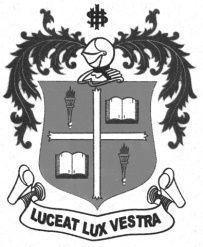     M.A. DEGREE EXAMINATION - ENGLISH LITERATURESECOND SEMESTER – APRIL 2011EL 2955 - BIOGRAPHY AND TRAVELOGUE               Date : 07-04-2011 	Dept. No. 	  Max. : 100 Marks    Time : 1:00 - 4:00                                              Answer any five of the following not exceeding 50 words each.                    (5*2=10) marksWhat are the characteristics of a ‘biography’?What are the differences between a ‘biography’ and an ‘autobiography’?Define the term ‘travelogue’ and explain its purpose.Enumerate the prerequisites for a good travel writer.Distinguish between ‘spiritual’ and ‘secular autobiographies’, with one example each.Mention any two parameters of an exceptional travel literature.Write down Naipaul’s   views on the ‘Naxalite’ movement in Bengal. Write down Naipaul’s views on the ‘phallo-centricity’ of Indian cultureAnswer the following questions not exceeding 300 words each.                 (3*20=60) marksAttempt a critical appreciation of Sylvia Nasar’s portrayal of the life of mathematical genius John Nash, in his path towards international fame and recognition.                                                                     (Or)Critically analyze Naipaul’s attitude towards the Indian sub-continent, in India: A Wounded Civilization with special focus on the themes of alienation and nostalgia, from his ethnic roots.“Paper is more patient than man”. Illustrate the anguish and anxieties faced by Anne Frank during the Nazi regime in The Diary of Anne Frank.                                              (Or)Enumerate the characteristics of a biography in Kiran Bedi’s I Dare and substantiate with textual insights.“In the macrocosm of a vast land I find the microcosm of my own experience…coiled within the lives of these women I sense a resonance of faith…”Evaluate the features of a travelogue with reference to Anees Jung’s Unveiling India and illustrate the plight of women across India as depicted by Jung.                                               (Or) “She gave herself to Christ and through him to her neighbor.”  Attempt an essay on Malcolm Muggeridge’s depiction of the selfless life of mother Teresa.III     Explain the different stages involved in the process of writing a biography of the person of your choice.  Your          answer should not exceed 200 words.                                                                                        (1*15=15) marksIV     Attempt a concise travelogue on any destination of your choice.  Your answer should not exceed 200 words.                                                                                                                                                                                                                                                                                                         (1*15=15) marks******